МІСЦЕВЕ САМОВРЯДУВАННЯ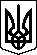 ЛЯШКІВСЬКА СІЛЬСЬКА РАДА      ДНІПРОВСЬКОГО РАЙОНУ ДНІПРОПЕТРОВСЬКОЇ ОБЛАСТІ		ВОСЬМОГО  СКЛИКАННЯДЕСЯТА  СЕСІЯ_____________________________________________________Р І Ш Е Н Н Я Про виділення коштів для надання одноразової  матеріальної допомоги   на вирішення соціально-побутових питань учаснику АТО Кипричу Владиславу Володимировичу                       Заслухавши та обговоривши заяву Киприч В.В. розглянувши надані ним  документи, керуючись ст. 26, ст. 34 Закону України «Про місцеве самоврядування в Україні»,  сільська рада вирішила:1. Виділити жителю  с. Залелія, учаснику АТО     гр.  Кипричу Владиславу Володимировичу  -14.03.1998 р.н.  кошти в сумі 2000  грн на вирішення соціально-побутових питань.  2. Головному бухгалтеру Шарівській Т.В.  провести нарахування та виплати  у лютому місяці  2022 року.               3. Контроль за виконанням даного рішення покласти  постійну комісію               сільської ради з питань бюджету, фінансів, соціально- економічного               розвитку.                      Сільський  голови		                               Ю.Омелянс.Ляшківкавід 28.01.2022 р№ 570    -10/8